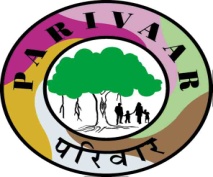 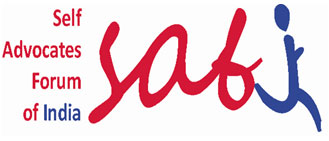 NATIONAL TRUST PROGRAMMEProgramme:- MENTORS TRAININGVenue:-................................................................................Date:-...............................NATIONAL TRUST PROGRAMMEProgramme:- MENTORS TRAININGVenue:-................................................................................Date:-...............................NATIONAL TRUST PROGRAMMEProgramme:- MENTORS TRAININGVenue:-................................................................................Date:-...............................NATIONAL TRUST PROGRAMMEProgramme:- MENTORS TRAININGVenue:-................................................................................Date:-...............................NATIONAL TRUST PROGRAMMEProgramme:- MENTORS TRAININGVenue:-................................................................................Date:-...............................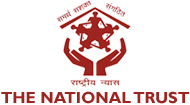 S.NNAMENAMEAgeSexSex  Type of Category   Type of Category   Type of Category ADDRESSADDRESSCONTACT NOCONTACT NOCONTACT NOSignSignS.NNAMENAMEAgeSexSexParentDisableOtherADDRESSADDRESSCONTACT NOCONTACT NOCONTACT NOSignSign